Grad VukovarJavni poziv za predlaganje programa javnih potreba iz područja socijalne i zdravstvene skrbi i humanitarne djelatnosti, udruga proisteklih iz Domovinskog rata te drugim područjima od interesa za Grad Vukovar u 2016. godini.POPIS PRILOGA KOJE JE POTREBNO PRILOŽITI UZ PRIJAVUPOPIS PRILOGA KOJE JE POTREBNO PRILOŽITI UZ PRIJAVUPOPIS PRILOGA KOJE JE POTREBNO PRILOŽITI UZ PRIJAVUPRIJE DOSTAVE PRIJAVE POTREBNO JE PROVJERITI SLJEDEĆE STAVKE, OZNAČITI IH BROJEVIMA OD 1 DO 8 I SLOŽITI IH SLJEDEĆIM REDOSLIJEDOM:PRIJE DOSTAVE PRIJAVE POTREBNO JE PROVJERITI SLJEDEĆE STAVKE, OZNAČITI IH BROJEVIMA OD 1 DO 8 I SLOŽITI IH SLJEDEĆIM REDOSLIJEDOM:PRIJE DOSTAVE PRIJAVE POTREBNO JE PROVJERITI SLJEDEĆE STAVKE, OZNAČITI IH BROJEVIMA OD 1 DO 8 I SLOŽITI IH SLJEDEĆIM REDOSLIJEDOM:OBVEZNA NATJEČAJNA DOKUMENTACIJA: OBVEZNA NATJEČAJNA DOKUMENTACIJA: OBVEZNA NATJEČAJNA DOKUMENTACIJA: 1.Popunjen, potpisan i ovjeren opisni obrazac (na propisanome obrascu),Popunjen, potpisan i ovjeren opisni obrazac (na propisanome obrascu),2.popunjen, potpisan i ovjeren obrazac proračuna (na propisanome obrascu),popunjen, potpisan i ovjeren obrazac proračuna (na propisanome obrascu),3.obrazac izjave o partnerstvu (primjenjivo ako udruga ima partnera ili partnere),obrazac izjave o partnerstvu (primjenjivo ako udruga ima partnera ili partnere),4.preslika ovjerenog važećeg statuta udruge prijavitelja i partnera,preslika ovjerenog važećeg statuta udruge prijavitelja i partnera,5.preslika Izvatka iz Registra neprofitnih organizacija, ne stariji od godine dana od datuma prijave na Poziv,preslika Izvatka iz Registra neprofitnih organizacija, ne stariji od godine dana od datuma prijave na Poziv,6.preslika Potvrde Ministarstva financija/Porezne uprave o stanju javnog dugovanja za prijavitelja i partnere,preslika Potvrde Ministarstva financija/Porezne uprave o stanju javnog dugovanja za prijavitelja i partnere,7.obrazac izjave o nepostojanju dvostrukog financiranja,obrazac izjave o nepostojanju dvostrukog financiranja,8.preslika Uvjerenja nadležnog suda, ne starije od šest mjeseci, da se protiv osobe ovlaštene za zastupanje i voditelja programa/projekta ne vodi kazneni postupak ipreslika Uvjerenja nadležnog suda, ne starije od šest mjeseci, da se protiv osobe ovlaštene za zastupanje i voditelja programa/projekta ne vodi kazneni postupak i9.CD s projektnom prijavom i obveznom dokumentacijom prema Pozivu.CD s projektnom prijavom i obveznom dokumentacijom prema Pozivu.NEOBVEZNA NATJEČAJNA DOKUMENTACIJA:NEOBVEZNA NATJEČAJNA DOKUMENTACIJA:DA  /  NE1.pisma namjere koja potvrđuju i objašnjavaju suradnju prijavitelja s lokalnim ustanovama, organizacijama, stručnim institucijama, udrugama i/ili savezima te s jedinicom lokalne i područne (regionalne) samouprave u provedbi prijavljenoga programa,DA  /  NE2.preporuku (primjerice lokalne ili područne /regionalne/ samouprave, ministarstva, institucija) o dosadašnjoj uspješnoj suradnji na provedbi programa ili projekta u izravnoj vezi s  ovim Javnim pozivom,DA  /  NE3.zapisi, publikacije, novinski članci te drugi materijali koji prikazuju rad udruge  u izravnoj vezi s prijavljenim programom / projektom.DA  /  NE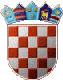 